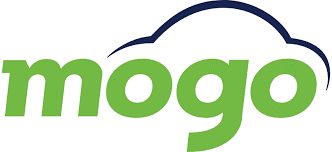 Друштвото  МОГО Кредити  Скопје е дел од Mogo Finance Group.
 Групацијата ги нуди услугите “Автомобилски кредит за половни возила” и “ парична позајмица со залог на сопствено возило ” за сите марки и модели на возила, без ограничување на староста на автомобилот, со јасни услови и долг рок на отплата.Нашиот тим се состои професионалци од областа на финансии, грижа за корисници и специјалисти за возила. Поради брз раст на компанијата ,и проширување на продажната мрежа ширум Македонија имаме потреба од зголемувањен на нашиот тим, и затоа со овој оглас  повикуваме амбициозни лица да аплицираат на позицијата агент за продажба  Служба за контакт центар / Секторот за кориснички услугиРаботно место: агент за продажба во експозитура   -  1 работно место во ТетовоКраток опис на потребни услови, способности / вештини за работното место:Минамално Средно образование Добро познавање на англиски јазикПознавање на албански јазик Познавање на MS OfficeРелевантно искуство од најмалку 1 година во продажбаВештини за преговарање и убедувањеОдлични комуникациски и продажни вештини Продажба и убедување преку телефон Внимание на детали и ориентираност кон резултатиМожност за обука во времетраење од две неделиРаботни задачи:Услужување на сите потенцијални клиенти и објаснување на продуктите како и користење на продажни аргументи со цел на успешно затворена продажба Одговарање на дојдовни повици и е-маил прашања/барања од корисници и обезбедување на потребни информации, поддршка и помош во решавање на барањата на корисниците. Правење на појдовни повици и завршување на примени апликации за одобрување на финансирање Проактивна продажба и за реализација на планот за продажбаУслови од компанијата:Современа и најнова технологијаМожност за напредувањеДинамични работни услови во брзорастечка компанијаЗаинтересираните кандидати своите податоци и CV-ја можат да ги достават на следнaта email адреса visnja.trpkovska@mogo.mk  I  ivana.panova@mogo.mk. Само кандидатите кои ги исполнуваат основните критериуми ќе бидат контактирани за интервју